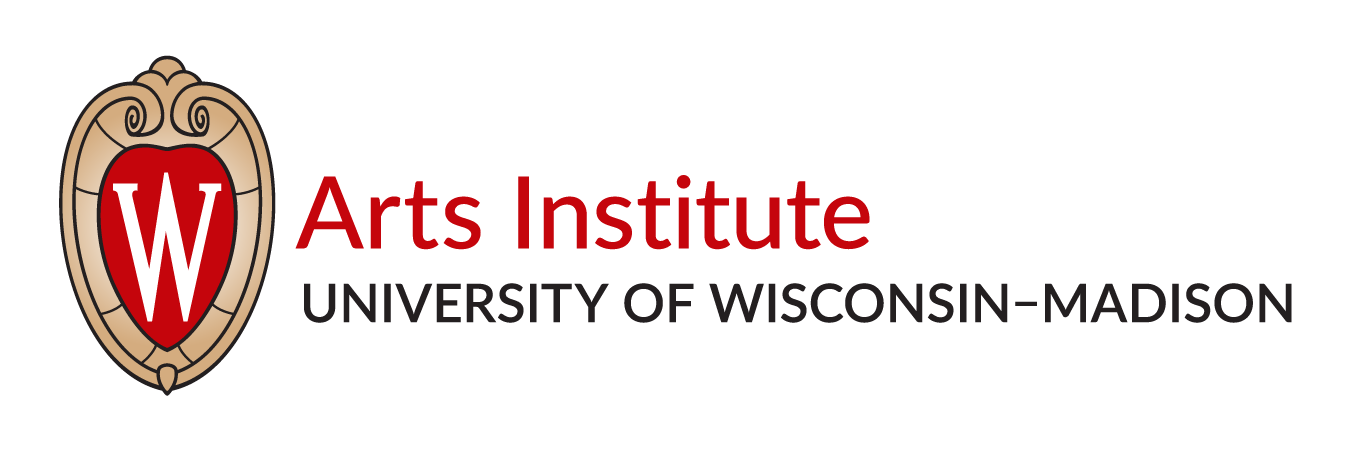 Interdisciplinary Arts Residency Summer 2018 Course Proposal Submitted by UW- Faculty Instructor:      Artist Name:      Proposed Host department:      Possible Cosponsoring department(s)/program(s)/organization(s):      